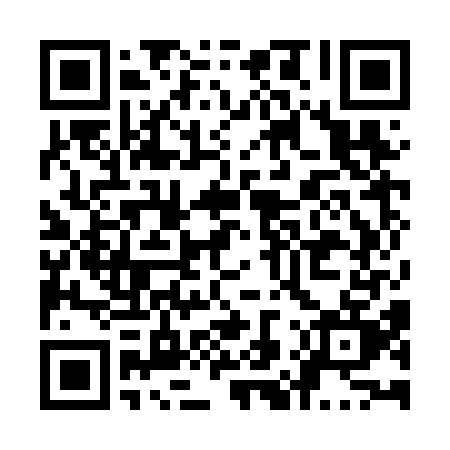 Prayer times for Cotes Landing, Manitoba, CanadaWed 1 May 2024 - Fri 31 May 2024High Latitude Method: Angle Based RulePrayer Calculation Method: Islamic Society of North AmericaAsar Calculation Method: HanafiPrayer times provided by https://www.salahtimes.comDateDayFajrSunriseDhuhrAsrMaghribIsha1Wed3:485:591:366:479:1511:262Thu3:475:571:366:499:1611:263Fri3:465:551:366:509:1811:274Sat3:445:531:366:519:2011:285Sun3:435:511:366:529:2211:296Mon3:425:491:366:539:2411:307Tue3:415:471:366:549:2611:318Wed3:405:451:366:559:2811:329Thu3:395:431:366:569:2911:3310Fri3:385:411:366:579:3111:3411Sat3:385:391:366:589:3311:3412Sun3:375:371:366:599:3511:3513Mon3:365:351:367:009:3711:3614Tue3:355:341:367:019:3811:3715Wed3:345:321:367:039:4011:3816Thu3:335:301:367:039:4211:3917Fri3:325:291:367:049:4311:4018Sat3:325:271:367:059:4511:4119Sun3:315:251:367:069:4711:4120Mon3:305:241:367:079:4811:4221Tue3:295:221:367:089:5011:4322Wed3:295:211:367:099:5211:4423Thu3:285:201:367:109:5311:4524Fri3:275:181:367:119:5511:4625Sat3:275:171:367:129:5611:4626Sun3:265:161:367:139:5811:4727Mon3:265:151:367:139:5911:4828Tue3:255:131:377:1410:0011:4929Wed3:255:121:377:1510:0211:4930Thu3:245:111:377:1610:0311:5031Fri3:245:101:377:1610:0411:51